Want to sign a letter, but don’t know who your legislator is?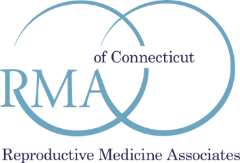 Find Your CT House Representatives by TownThe Honorable John Larson, 1st DistrictThe Honorable Joe Courtney, 2nd DistrictThe Honorable Rosa L.DeLauro, 3rd DistrictThe Honorable Elizabeth Esty- 5th DistrictThe Honorable Jim Himes, 4th DistrictBerlinBristolBloomfieldBarkhamsteadColebrookCromwellGlastonburyGranbyHartlandHartfordManchesterMiddletownNew HartfordNewingtonPortlandRocky HillSouth WindsorSouthingtonTorringtonWethersfieldWindsorWindsor LocksWinchesterOld LymeDeep RiverVernonUnionTollandBoltonBozrahThompsonSuffieldStoningtonSterlingBrooklynSpragueSomersCanterburyScotlandChaplinSalemChesterClintonColchesterPutnamColumbiaPrestonCoventryAshfordWindhamWillingtonWestbrookWaterfordVoluntownNorth StoningtonEast HaddamEast HamptonNew LondonMontvilleEast LymeMarlboroughEastfordMansfieldEllingtonEnfieldEssexMadisonLymeFranklinLisbonLedyardLebanonKillingworthGriswoldGrotonKillinglyHaddamHebronHamptonAnsoniaBeacon FallsBethanyBranfordDerbyDurhamEast HavenGuilfordHamdenMiddlefieldMilfordNaugatuckNew HavenNorth BranfordNorth HavenOrangeProspectSeymourStratfordWallingfordWest HavenWoodbridgeWaterburyAvonBethelBethlehemBridgewaterBrookfieldBurlingtonCanaanCantonCheshireCornwallDanburyFarmingtonGoshenHarwintonKentLitchfieldMeridenMiddleburyMorrisNew BritainNew FairfieldNew MilfordNewtownNorfolkNorth CanaanPlainvillePlymouthRoxburySalisburySharonShermanSimsburySouthburyThomastonWarrenWashingtonWatertownWolcottWoodburyBridgeportDarienEastonFairfieldGreenwichMonroeNew CanaanNorwalkOxfordReddingRidgefieldStamfordTrumbullWestonWestportWilton